1. Найдите значение выражения: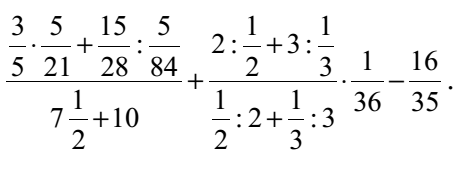 Решите уравнения: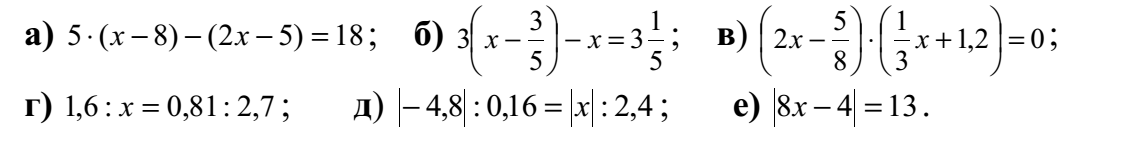 Катер проплывает по течению 90 км за то же самое время, что против течения 70 км. Какое расстояние за это же время может проплыть плот?В вазе было 154 конфет. В первую неделю Маша съела 3/7. За вторую неделю 25% того, что осталось.А в третью неделю доела все остальное. Сколько конфет съела Маша в каждую из недель?5. Замените в числе 677*651* звездочки цифрами так, чтобы полученное число делилось на 12. Найти все варианты и объяснить, почему нет других.В килограммовом куске сплава 15% меди. Сколько чистой меди нужно добавить в сплав, чтобы содержание меди стало равным 20%?В поезде 700 мест. До остановки A едет 201 часть всех пассажиров, до Б —  1 , до Г — 151 , до Д — 18 .18Сколько пассажиров едет в поезде?